 SESIÓN EXTRAORDINARIA 037-2016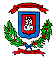 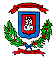 Acta de la Sesión Extraordinaria celebrada por la Corporación Municipal del Cantón Central de Heredia, a las dieciocho horas con quince minutos el día Jueves 13 de octubre del 2016 en el Salón de Sesiones del Concejo Municipal “Alfredo González Flores”. REGIDORES PROPIETARIOSLic. Manrique Chaves BorbónPRESIDENTE MUNICIPALSra.  María Isabel Segura NavarroVICE PRESIDENTE MUNICIPALSeñora		Gerly María Garreta VegaSeñor 		Juan Daniel Trejos AvilésSeñora 		María Antonieta Campos AguilarSeñor		Nelson Rivas SolísLicda.		Laureen Bolaños QuesadaSeñor		Minor Meléndez VenegasSeñor 		David Fernando León RamírezREGIDORES SUPLENTESSeñor		Carlos Enrique Palma CorderoSeñora		Elsa Vilma Nuñez BlancoSeñor		Eduardo Murillo QuirósSeñorita 	Priscila María Álvarez BogantesSeñor		Pedro Sánchez CamposSeñor		Álvaro Juan Rodríguez Segura Señora 		Maribel Quesada FonsecaSeñora		Nelsy Saborío Rodríguez				Señora 		Ana Yudel Gutiérrez Hernández				SÍNDICOS PROPIETARIOSSeñor		Antonio Martín Gómez Ramírez				Distrito PrimeroSeñora		Maritza Sandoval Vega					Distrito SegundoSeñor		Alfredo Prendas Jiménez				Distrito TerceroSeñora 		Nancy María Córdoba Díaz				Distrito CuartoSeñor		Rafael Barboza Tenorio					Distrito QuintoSÍNDICOS SUPLENTESLicda. 	Viviam Pamela Martínez Hidalgo			Distrito PrimeroSeñor                  Rafael Alberto Orozco Hernández			Distrito Segundo Señora                Laura de los Ángeles Miranda Quirós			Distrito Tercero Señora                Yuri María Ramírez Chacón 	 		Distrito Quinto	AUSENTESSeñor                  Edgar Antonio Garro Valenciano			Síndico Suplente			ALCALDE MUNICIPAL Y SECRETARIA DEL CONCEJO MBA.		José Manuel Ulate Avendaño			Alcaldesa Municipal a.i.MSc. 		Flory A. Álvarez Rodríguez 			Secretaria Concejo MunicipalEl Lic. Manrique Chaves – Presidente del Concejo Municipal procede a la apertura de la Sesión Extraordinaria y brinda un saludo a todas las personas presentes y cede de inmediato la palabra al señor Alberto Reyna – Maestro de ceremonias.Saludo a Nuestra Señora La Inmaculada Concepción, Patrona de esta Municipalidad. (A cargo del Pbtro. Fernando Vilchez – Cura Párroco de la Parroquia Inmaculada Concepción).Entonación del Himno Nacional ( A cargo de la Banda del Colegio Santa María de Guadalupe)Saludo de BienvenidaEl señor Alberto Reyna – Maestro de ceremonias saluda al señor Felipe Arguedas - Viceministro de Agricultura y Ganadería, al señor Alcalde Municipal, Lic. Manrique Chaves – Presidente del Concejo Municipal, miembros del Concejo Municipal, Sr. Octavio Ramírez Mixter – Representante de FAO en Costa Rica, Pbtro. Fernando Vílchez – Cura Párroco de la Parroquia Inmaculada Concepción, autoridades de instituciones e invitados especiales que hoy se encuentran presentes en este acto. El Clima está cambiado, la alimentación y la agricultura también y en razón de ello se realiza esta Sesión Solemne para conmemorar el Día Mundial de la Alimentación.Palabras del señor Octavio Ramírez Mixter - Representación de FAO en Costa Rica.El señor Ramírez Mixter brinda un saludo a las autoridades y a todas las personas presentes en este evento. Manifiesta: Cada año se celebra el Día Mundial de la Alimentación el 16 de octubre, con el motivo de llamar la atención sobre la problemática del hambre y la malnutrición en el Planeta, este día se estableció en las misma fecha de fundación de la Organización de las Naciones Unidas para la alimentación y la Agricultura (FAO), la cual está cumpliendo  71 años de existencia, teniendo como objetivo, contribuir a liberar a la humanidad del hambre y la malnutrición y a gestionar de forma eficaz el sistema alimentario mundial.En esta fecha, se organizan eventos en todos los países miembros de la FAO, logrando que sea una de las fechas más celebradas del calendario de las Naciones Unidas. Estos eventos promueven la sensibilización y la acción en todo el mundo, a favor de aquellos que padecen hambre y se recuerda la importancia y necesidad de garantizar la seguridad alimentaria y nutricional.Este 2016, el Día Mundial de la Alimentación lleva como lema: El Clima está cambando, la alimentación y la agricultura también. Esto tiene que ver con diferentes áreas temáticas: foresteria, agricultura, ganadería, pérdida y desperdicio de alimentos, recursos naturales, peca, sistemas alimentarios, desarrollo rural e innovación, entre otros.Todas estas áreas están relacionadas con la alimentación, en donde es necesario realizar transformaciones para enfrentar el cambio climático y alcanzar la meta mundial de hambre cero, establecida por todos los países del mundo, en la Asamblea General de Naciones Unidas, celebrada en Setiembre de 2015, siendo este, uno de los principales objetivos del desarrollo sostenible.El mensaje refleja el momento crucial en el que se produce la celebración, justo antes de la próxima conferencia sobre el Cambio Climático de la ONU, COP 22, que se va a llevar a cabo en noviembre próximo en Marruecos, en donde sin duda, Costa Rica seguirá teniendo un papel de liderazgo a nivel de Centroamérica. El cambio climático seguirá teniendo un gran impacto en la seguridad alimentaria. Muchos de los 800 millones de personas que sufren subalimentación crónica son agricultores familiares y pescadores entre otros, los cuales se ven afectados por las altas temperaturas y los desastres relacionados con el clima. Estos desastres se ven agravados por el cambio climático y están aumentando en frecuencia e intensidad.Sin una acción concertada para aumentar la resiliencia, gran parte de los habitantes más pobres y más vulnerables del mundo tendrán dificultades para obtener suficientes alimentos e ingresos, para alimentarse ellos mismos y sus familias. Sin seguridad alimentaria, el desarrollo social y económico es imposible. La agricultura, ganadería, silvicultura, pesca y acuicultura, pueden desempeñar un papel crucial para hacer frente a este complejo desafío. Adoptando prácticas agrícolas sostenibles y adaptadas a los contextos locales, que favorezcan las actividades agrícolas e ingresos de los agricultores familiares. Las estrategias de adaptación son vitales para lucha contra la pobreza y el hambre en un clima cambiante.Por otro lado, los sectores agrícolas son responsables de alrededor el 70% del consumo mundial de agua y tienen un impacto considerable sobre la salud de los suelos, los bosques y los servicios eco sistémicos. Las prácticas agrícolas sostenibles, mejoran la salud de los ecosistemas y la gestión de los recursos naturales, pueden detener e incluso revertir la sobre explotación de los recursos naturales y la degradación de los ecosistemas. Los sectores agrícolas también representan el 20%  y 25% de las emisiones globales de gases  efecto invernadero.Las prácticas agrícolas sostenibles, pueden aumentar la productividad y la resiliencia, reducir la intensidad de emisiones de gases de efecto invernadero, reducir las presiones que causan la deforestación y mejorar la salud de los suelos, paisajes y bosques, todos los cuales capturan carbono. Estos beneficios de la mitigación a menudo pueden lograrse con poco o ningún costo adicional, sin inhibir el desarrollo de la agricultura en general.La representación de la FAO en Costa Rica, desea reconocer el compromiso y el esfuerzo asumido por el Alcalde Municipal. José Manuel Ulate, el Presidente y el Concejo Municipal de Heredia, quienes conjuntamente con el Ministerio de Agricultura el INDER y el Instituto de las mujeres, hicieron  posible la organización de esta conmemoración y el abordaje del tema de la alimentación y la agricultura, en sus planes de acción frente al desafío del cambio climático.Para finalizar invita al acto de cierre del Día Mundial de la Alimentación que se estará realizando el próximo jueves 20 de octubre, en el nuevo Campo Ferial de Heredia, y a su vez recuerda, que trabajando juntos, pueden aprovechar el potencial transformador de los sectores agrícolas. El clima está cambiando, la alimentación y la agricultura también.Acto Cultural - Colegio  Santa María de Guadalupe - Srta. María José Rodríguez Vargas                        Palabras del MBA. José M. Ulate -  Alcalde MunicipalEl señor Jose M. Ulate brinda un saludo a todos los presentes y señala que es importante consumir los que se produce acá y comer sanamente. Agrega que la alimentación es importante para los seres. Invita a la actividad del 20 de Octubre que se estará realizando en el campo ferial y considera que la asistencia es importante, para que conozcan que están haciendo en Heredia. Afirma que los  criticaron con el Campo Ferial y el tiempo les dio la razón. El campo ferial no lo escogió la Municipalidad, señala,   sino la Junta Nacional de Ferias. Esta actividad va a generar más negocios y más trabajo. Comenta que en un principio iba en Barreal pero surgió en Mercedes y que ha quedado muy hermoso. Explica que el 20 de octubre van a develar una escultura para dignificar al agricultor y a la agricultura aprovechando la celebración del Día Mundial de la Alimentación y estarán las autoridades de gobierno y la FAO. Informa que nunca ha dicho que hay conflicto entre el Alcalde, Junta y el MAG sino que hay que ubicar los camiones en un predio, porque no hay espacios. Agrega que les están ayudando el PIMA y están haciendo y trabajando para desarrollar proyectos, la ventaja es que PIMA está en Heredia. En otro orden de ideas agradece la participación a la banda del Colegio Santa María de Guadalupe.   Palabras del Lic. Manrique Chaves - Presidente MunicipalEl señor Presidente brinda un saludo  a los compañeros del Concejo, al señor Alcalde Municipal, al señor Viceministro de Agricultura, al señor Octavio Ramírez de la FAO, a la señora Olga Solís Soto – Vice Alcaldesa Municipal y a todos los invitados que se encuentran presentes. Agrega que el tema fundamental la alimentación es sumamente importante en la vida de los seres humanos. Estos nutrientes se consumen desde que estamos en el vientre de nuestras madres. El Ser humano debe reproducir lo que se come, ya que los alimentos no van en crecimiento con los seres humanos, porque van en crecimiento al doble y el agua se convierte en un elemento muy importante, que debe ser cuidado con esmero. En el mundo hay hambre y la FAO es un punto alto que permite la asistencia tecnológica y avances científicos para llevar asistencia y crear conciencia y ayudar a las diferentes poblaciones. El mundo es agrícola y de ahí depende la seguridad alimentaria. No se deben votar los alimentos porque hay muchas personas que necesitan y no tienen su comida. El Ser humano debe racionalizar sus productos y es que son compradores compulsivos y compran aunque no los consumas, de ahí que se debe hacer conciencia al respecto. Afirma que apoyan las políticas del gobierno para facilitar a los agricultores su desarrollo y apoyar su trabajo en este campo. Agradece a estos jóvenes músicos y a la joven María José Rodríguez, quien en unos minutos se estará presentando.Reitera que las Políticas públicas deben ser para asegurar nuestra seguridad alimentaria. Agradece a la FAO, al MAG y señala que el Gobierno Central debe fortalecer estas instituciones y debe dar herramientas para su desarrollo.Palabras del señor Felipe Arguedas, Viceministro de  Agricultura y GanaderíaEl señor Arguedas saluda a las autoridades y a todas las personas presentes en este evento. Reconoce en primer instancia la visión de este Concejo de albergar la celebración del día de la alimentación y han tenido visión y decisión de albergar este importante día, sabiendo la importancia de la agricultura y la alimentación por tanto es un orgullo estar aquí. Señala que estarán el 20 de octubre en el campo ferial y quieren ver muy pronto a los productores vendiendo en ese lugar, en un ambiente familiar y festivo, teniendo los mejores precios y la mejor calidad. Comenta que los productores son capaces de producir los alimentos de este continente y pueden producir más, sin embargo hay personas en el mundo que no tienen alimentos y pasan hambres. Considera que hay una mala distribución de los alimentos y los recursos y ahora son 5 comidas.Afirma: “es un tema muy delicado porque las personas con hambre pueden hacer cualquier cosa. Se produce lo suficiente para que no haya hambre y debemos continuar con esa meta. Hablamos de la calidad de ese alimento diario y de la nutrición, porque hambre y sobrepeso cusan problemas en las personas. Estamos mal nutridos unos por falta y otros por exceso. Debemos saber que alimentos consumimos. Costa Rica produce el 72 % de la comida que comemos todos los días, pero tenemos que importar el arroz y un producto que no producimos es el trigo y lo tenemos que importar. Debemos saber que producimos y tenemos que comprar nuestros productos y apoyar el productor costarricense. Hay que hacer una campaña de consumo de la producción nacional y comprar en las ferias nacionales.”Agrega: el cambio climático lo tenemos vigente y lo estamos viviendo actualmente. Por ejemplo en Guanacaste no hay agua y en Limón sobra. Las siembras se deben cambiar a como se hacía antes. El productor se debe adaptar a todos esos cambios. Se debe hacer una adaptación al cambio climático y la FAO les ayuda en esta adaptación. Hay que destacar la labor del sector la cual es muy importante y agradezco profundamente al Concejo Municipal por recibirnos en esta actividad. Agradezco a la banda del Colegio Santa María de Guadalupe por esa inspiración que nos da y nos ayuda a continuar adelante en esta tarea, para que nuestros muchachos puedan tener segura su alimentación.” A continuación se presenta la joven María José Rodríguez en la segunda actividad cultural, por tanto interpreta dos canciones.Seguidamente don Alberto Reyna – Maestro de Ceremonias le cede la palabra al Lic. Manrique Chaves – Presidente Municipal para que proceda al cierre de la Sesión.El Lic. Manrique Chaves procede al cierre de la Sesión y brinda un agradecimiento a todos los presentes, así como estos jóvenes talentosos del Colegio Santa María Guadalupe y a la Srita. María José Rodríguez por esa bella interpretación, que llega a lo más profundo del alma. Le da las gracias al señor Alberto Reyna por su colaboración con el Concejo Municipal, agradece a los representantes de la FAO, al Viceministro de Agricultura y señala que con este granito de arena esperan el aporte de Heredia para Costa Rica y el mundo en materia de agricultura.SIN MÁS ASUNTOS QUE TRATAR LA PRESIDENCIA DE POR FINALIZADA LA SESIÓN AL SER LAS DIECINUEVE HORAS  CON CINCUENTA Y TRES MINUTOS.MSC. FLORY A. ÁLVAREZ RODRÍGUEZ    LIC. MANRIQUE CHAVES BORBÓNSECRETARIA CONCEJO MUNICIPAL       PRESIDENTE MUNICIPALfar/.